ОСНОВНО УЧИЛИЩЕ “ХРИСТО БОТЕВ”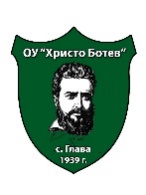 п.к. 5985 с. Глава, общ. Червен бряг, обл. Плевен; тел.:0887945422;e–mail: ou_glava@abv.bgУТВЪРЖДАВАМ:ДИРЕКТОР:/Мариана Грънчарова/СЪГЛАСУВАЛ:Председател на Общ. съветУЧИЛИЩЕН УЧЕБЕН ПЛАНза Iа класУчебна година:                                    2022/2023Форма на обучение:                             дневнаОрганизация на учебния процес:        целодневнаУчилищният учебен план е приет на заседание на Педагогическия съвет - протокол № 10/10.06.2022г.,  съгласуван с Обществения съвет  с протокол № 4/08.06.2022г. и е утвърден със заповед на директора № РД -15- 473/02.09.2022г.I. УЧЕБНИ ПРЕДМЕТИ, СЕДМИЧЕН И ГОДИШЕН БРОЙ НА УЧЕБНИТЕ ЧАСОВЕ.II. ПОЯСНИТЕЛНИ БЕЛЕЖКИ1. Училищния учебен план е разработен съгласно чл. 94, на Закона за училищното и предучилищно образование, чл. 14, чл. 16 и чл. 17 на Наредба № 4 от 30.11.2015 г. за учебния план и Приложение № 1 към същата Наредба.2. Всяка учебна седмица, освен часовете по физическо възпитание и спорт - ООП се включва и по един учебен час за организиране и провеждане на спортни дейности чрез следния вид спорт – лека атлетика съгласно чл. 92, ал.1 от ЗПУО, чл. 14, ал. 3, т. 7 и ал. 5 от Наредба №4/30.11.2015 г. за учебния план, Заповед № РД 09-1111/15.08.2016г. на министъра на образованието и науката за организиране и провеждане на спортни дейности.3. Всяка учебна седмица включва и по един час на класа съгласно чл. 92, ал. 2 от ЗПУО, чл. 14, ал.6 от Наредба №4/30.11.2015 за учебния план.4. В изпълнение на заповед № РД 09-619/31.10.2000 г. на министъра на образованието и науката, учениците от начален етап изучават правилата за движение по пътищата в съответствие с одобрените учебни програми (зап. № РД 09-773/19.09.2003г.).      - Часовете по БДП се вземат в ЧК – 9 часа / ЧК 23+9 часа БДП =32ч.5. Съгласно Наредба за изменение и допълнение на Наредба № 4 от 2015год. за учебния план /ДВ бр.75/10.09.2021 год./ за класовете от I до III вкл. учебните часове, предвидени за една учебна седмица от училищния план, се използват за проектни и творчески дейности, които могат да се планират като последователни в рамките на една учебна седмица или в отделни непоследователни учебни дни.Начален етапНачален етапI класI класУчебни седмици3232Раздел А - задължителни учебни часовеРаздел А - задължителни учебни часовеРаздел А - задължителни учебни часовеУчебни предметиСедмичен бройучебни часовеГодишен брой учебни часовеБългарски език и литература7224Математика4128Родинознание132Музика264Изобразително изкуство264Технологии и предприемачество 132Физическо възпитание и спорт264Общо за раздел А19608Раздел Б - избираеми учебни часовеОбщ брой часове за раздел Б3961. Български език и литература2642. Математика132Общо за раздел А + раздел Б22704Раздел В - факултативни учебни часовеМаксимален брой часове за раздел В41281. -Общо за раздел А + раздел Б + раздел В22704